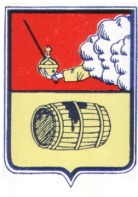 СОВЕТ ДЕПУТАТОВ ГОРОДСКОГО ПОСЕЛЕНИЯ «ВЕЛЬСКОЕ»ВЕЛЬСКОГО МУНИЦИПАЛЬНОГО РАЙОНА АРХАНГЕЛЬСКОЙ ОБЛАСТИ ПЯТОГО СОЗЫВА165150 Архангельская область г. Вельск ул. Нечаевского д.3, тел (881836) 6-44-54(21 очередная сессия)от 03 октября 2023 года           РЕШЕНИЕ № 163Об избрании главы городского поселения «Вельское» Вельского муниципального района Архангельской области           В соответствии с Федеральным законом от 06.10.2003 №131 – ФЗ «Об общих принципах организации местного самоуправления в Российской Федерации», областным законом от 23.09.2004 № 259 – внеоч. – ОЗ «О реализации государственных полномочий Архангельской области в сфере правового регулирования организации и осуществления местного самоуправления», Уставом городского поселения «Вельское» Вельского муниципального района Архангельской области «Вельское», Положением «О порядке проведения конкурса по отбору кандидатур на должность главы городского поселения «Вельское» Вельского муниципального района Архангельской области, утверждённым решением Совета депутатов городского поселения «Вельское» Вельского муниципального района Архангельской области от 14.11.2017 № 105 (в редакции от 12 января 2023 года № 105), Совет депутатов городского поселения «Вельское» Вельского муниципального района Архангельской области пятого созыва РЕШАЕТ:Избранным главой городского поселения «Вельское»  Вельского муниципального района Архангельской области считать Дьячкова Андрея Викторовича, как набравшего большинство голосов от установленного числа депутатов Совета депутатов городского поселения «Вельское» Вельского муниципального района Архангельской области.       2.  Решение вступает в силу со дня его официального опубликования.Председатель Совета депутатовгородского поселения «Вельское»Вельского муниципального района Архангельской области                                                                    В.И. Горбунов